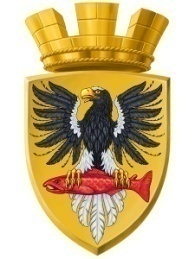                           Р О С С И Й С К А Я   Ф Е Д Е Р А Ц И ЯКАМЧАТСКИЙ КРАЙП О С Т А Н О В Л Е Н И ЕАДМИНИСТРАЦИИ ЕЛИЗОВСКОГО ГОРОДСКОГО ПОСЕЛЕНИЯот    27.  05.   2019					№  562  -п          г. ЕлизовоРуководствуясь ч.12 ст.43, ст. 46 Градостроительного кодекса Российской Федерации, ст.ст.39.21,39.22 Земельного кодекса Российской Федерации, пунктом 20 части 1 статьи 14 Федерального закона от 06.10.2003 № 131-ФЗ «Об общих принципах организации местного самоуправления в Российской Федерации», Уставом Елизовского городского поселения, согласно  постановления администрации Елизовского  городского поселения от 01.03.2018 № 227-п «Об утверждении градостроительной документации по планировке и межеванию на часть территории кадастрового квартала 41:05:0101006 в границах застройки жилого квартала №16 микрорайона Аэропорт Елизовского городского поселения, разработанного в границах ул. Красноярская – ул. Можайская – ул. Восточная – ул. Сухая – пер.Можайского», на основании заявления Шабалиной З.В.- собственника земельного участка с кадастровым номером 41:05:0101006:481, в связи с выполнением работ по восстановлению границ ранее учтенного земельного участка и заключения кадастрового инженера Бирюковой А.Г., ПОСТАНОВЛЯЮ:Внести  в   постановление  администрации Елизовского городского поселения от 01.03.2018 № 227-п «Об утверждении градостроительной документации по планировке и межеванию на часть территории кадастрового квартала 41:05:0101006 в границах застройки жилого квартала №16 микрорайона Аэропорт Елизовского городского поселения, разработанного в границах ул. Красноярская – ул. Можайская – ул. Восточная – ул. Сухая – пер.Можайского» следующие изменения:1.1. В таблице 2 градостроительной документации «Ведомость образуемых земельных участков (ЗУ) строку 10 изложить в следующей редакции:1.2.  В таблице 4 градостроительной документации «Каталог координат образуемых земельных участков» условный номер участка «:ЗУ6» изменить на земельный участок «41:05:0101006:481»;1.3.   В таблице 5 градостроительной документации «Сведения об обеспеченности доступа к образуемым земельным участкам» строку 7  изложить в следующей редакции:Управлению архитектуры и градостроительства администрации Елизовского городского поселения направить экземпляр настоящего постановления в ФГБУ «ФКП Росреестра» по Камчатскому краю. Муниципальному казенному учреждению «Служба по обеспечению деятельности администрации Елизовского городского поселения» опубликовать (обнародовать) настоящее постановление в средствах массовой информации и разместить в информационно - телекоммуникационной сети «Интернет» на официальном сайте  администрации Елизовского городского поселения.Настоящее постановление вступает в силу после его официального опубликования (обнародования).Контроль за исполнением настоящего постановления возложить на  руководителя Управления архитектуры и градостроительства администрации Елизовского городского поселения.Глава администрации Елизовского городского поселения                                             Д.Б. ЩипицынО внесении изменений постановление  администрации Елизовского городского поселения от 01.03.2018 № 227-п «Об утверждении градостроительной документации по планировке и межеванию на часть территории кадастрового квартала 41:05:0101006 в границах застройки жилого квартала №16 микрорайона Аэропорт Елизовского городского поселения, разработанного в границах ул. Красноярская – ул. Можайская – ул. Восточная – ул. Сухая – пер.Можайского» «841:05:0101006:481Российская Федерация, Камчатский край, Елизовский муниципальный район, Елизово, г. улица Можайская,18земли населенных пунктовдля индивидуального жилищного строительства1287уточняемый участок-»;«641:05:0101006:481:ЗУ12».